Игры-экспериментыПоиграем с тыквенными семенами.Многим деткам нравится делать поделки из тыквенных семечек. Так увлекательно разложить семечки на цветной картон и формировать из них разные фигурки. Это напоминает рисование песком: просто перемешать и вглядеться. А потом подправить различные детали фигуры, радоваться полученному.Для самых маленьких.Малыши могут сделать из семечек жучков , мух , цветы и тд. Выкладывая семечки по кругу и дорисовывая усики и лапки.А если наклеить семена по прямой или волнистой линией , получиться змейка или гусеница.Для детей постарше.Раскрашенные красками семечки — это самая настоящая мозаика для фантазеров Можно складывать картины или делать объ ёмные работы с основой пластилином.Если нанизать семечки тыквы на нитку получаться отличные бусы для модниц. Можно сделать «осенние дерево », при этом ствол может быть как из семечек , так из пластилина.Из семян получится отличный каменный замок для принцессы или война. Для этого нужно предварительно нарисовать фон или сделать заготовку из пластилина.Осенний подсвечник , декорированный семенами, украсит и согреет комнату. Достаточно небольшой жестяной баночки и семечек, можно добавить бусины.Тыквенными семечками можно украсить фото рамку.Чтобы создать прекрасный пион , понадобится небольшой кусочек пластилина (из него скатываем шарик, затем немного его сплющиваем, до полусферы). Когда основа готова начинаем аккуратно втыкать семечки .Первый ряд самые нижние лепестки, и постепенно рядами доходим до серединки.Вся наша жизнь игра.И в ней можно использовать тыквенные семечки. Для развития мелкой моторики подойдет игра»Сортировка».Для этого можно взять семена тыквы , фасоли, кукурузы итд . И выбирать собратьев из основной кучки.Для слухового аппарата подойдет игра»Угадай пару».Для этого понадобится четное количество одинаковых баночек , в которых попарно насыпаются семена тыквы, гороха, вермишель и тд .Ребенок должен по звуку найти пару.Если выкрасить семечки акриловыми красками , можно сделать мозаику. Основой для такой мозаике может служить картон, покрытый пластилином.Что необходимо знать при работе с семечками.1. Наклеивать семечки можно на ПВА, пластилин или соленое тесто.2.Семечки можно раскрасить до наклеивания и после.3.Раскрашиваем семена в акварельные или акриловые краски .Следует использовать густой раствор краски , чтобы краска не скатывалась с семян.4.Если вы решили сначала окрасить , то для сушки используйте бумажные полотенца.5.Сушим не менее двух часов. А лучше отложить работу с готовыми семенами на завтра.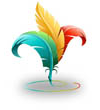 Весёлые луковицыКто бы мог подумать, что обыкновенная посадка лука вызовет такую познавательную активность и творческий подход в нашей средней группе!Луковицы с детишками рассмотрели, посадили, полили. Чтобы наблюдать рост корней, две луковицы посадили в прозрачные пластиковые стаканчики. Растёт лучок на подоконнике, зеленеет! Над ним я прикрепила красивую детскую леечку. А что, мило: леечка, как будто, поливает лук.Ко мне подошёл Артём (4 года):— Лариса Евгеньевна, а вы что это сделали?-Повесила леечку, как будто она поливает лук.-Леечка будет как солнце?-Я думаю, как тучка.Артём заулыбался, посмотрел, подумал и побежал играть.Через пять минут он снова подскочил ко мне:- Лариса Евгеньевна , давайте сделаем солнышко!— Хорошо, Артём, сделаем солнышко!Я вырезала солнышко из картона, укрепила рядом с леечкой.Артём обрадовался солнышку и снова убежал. Через пару минут он опять оказался рядом со мной:— А давайте сделаем солнышку руки!-Хорошо, Артём.Два лучика сделали как две руки, «вручили» солнышку леечку.-А ноги делать не будем, — не угомонился Артём.-Хорошо.Когда наша композиция была готова, Артём захлопал в ладошки, засмеялся, начал подпрыгивать и притопывать. А я смотрела на сделанное и подумала: «А ведь, он придумал модель условий роста растений!» Что нужно растениям для роста и развития: свет, тепло, вода и питание, которое они получают из почвы.Экологическая модель«Что нужно растениям для роста».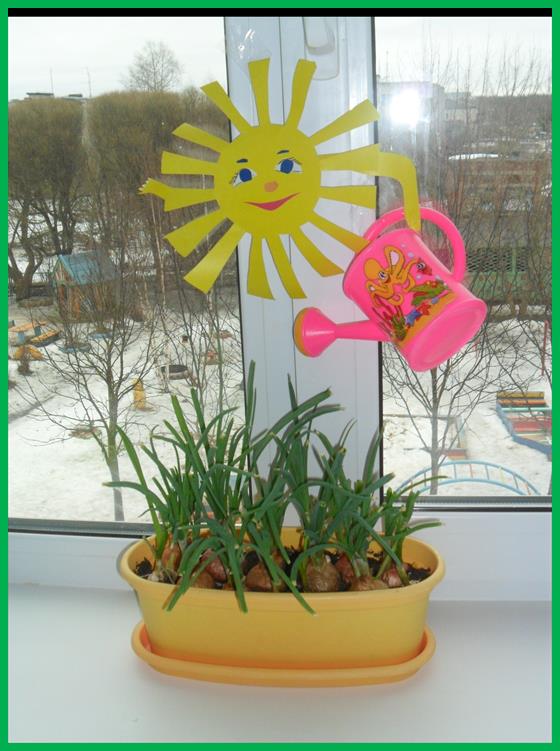 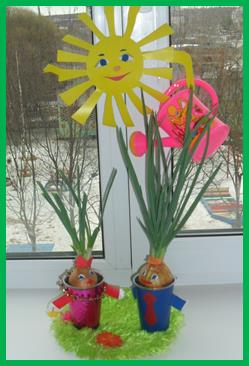 Помните две луковицы в пластиковых стаканчиках? Из них мы решили сделать весёлых человечков.Вот такое семейство Чипполино.Одну луковицу мы посадили не в землю, а в воду. Корней на ней выросло немного, зато перья — хоть куда!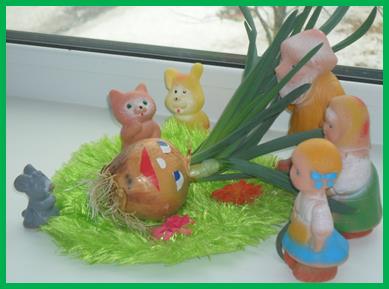 Посадил старичокВ огороде лучок!Чтоб лучок тот собрать -Всю семью надо звать!С какой охотой кушали дети эти первые весенние витамины. Такой «весёлый» лук всем пришёлся по вкусу!НООД для детей 3 лет с использованием бросового материала — « Поможем зайчику смастерить игрушки»Цель: Вызвать у детей интерес к совместной деятельности и к полученномурезультату; воспитывать умение дружно играть и выполнятьпоручения; развивать самостоятельность и инициативу; творческиеспособности и воображениеМатериал: игрушка — зайчик; клей; ножницы; цветная бумага; цветныекрышки; мелкие игрушки для обыгрывания; пакеты; коробкаот сока; бумага; фантики; аудиозапись весёлой музыкиХод занятия:Воспитатель обращает внимание детей на зайчика, которыйсидит среди разбросанных игрушек, здесь и далее говорит за зайчикаЗайчик: Что мне делать, я не знаюЯ сижу один, скучаюМашинки я уже каталЛепил, карандашами рисовалМячик вверх бросал, кидалДомик строил, башенку собиралНовые игрушки я хочуНо где я их возьму?Воспитатель( удивлённо):Здравствуй, зайчик, ты скучаешьИ старыми игрушками не играешьА я смотрю, что здесь лежитИгрушки новые можно смастерить!(воспитатель показывает детям на полиэтиленовые пакеты, бумагу, фантики,цветные крышки, коробку от сока)Зайчик: Это мусор у меняВыкинуть его пора!Пил я сок, ел конфетыВот остались — коробка, фантики и пакетыВоспитатель: Этот мусор мы соберёмРазложим и игрушки делать начнём!Клей и ножницы мы взяли и ребяток всех позвалиДружно возьмёмся за делоСмастерим игрушки умело!( воспитатель рассаживает детей вокруг себя, берёт коробку от сока,в которой заранее сделаны 4 надреза внизу для колёс, сбоку — квадратыдля окон и сверху — прямоугольник по всей длине коробки)Воспитатель: Ну- ка, зайка, что я взяла?Зайчик: Коробка от сокаСок пил яВоспитатель: А сейчас смотриМы с ребятками коробку взялиКоробку обклеили, крышки подобралиСделали окошка и колёсаНа новой машине езжай, зайка, в гости!( воспитатель в присутствии детей обклеивает коробку, вставляет колёса-цветные крышки, убирает квадраты и прямоугольник сверху, сажает мелкиеигрушки в машину)Зайчик: Вот это да!Была коробка от сокаВ машину превратилась она!Воспитатель: Вот остались у нас бумагаИз неё палочку сделать надоБумагу трубочкой скрутилиИ палочку получили( воспитатель показывает детям)А теперь, ребятки, вы бумагу возьмитеТо же палочку скрутите( дети скручивают)Из пакетов полоски нарезаем и к палочке нашей прикрепляем( заранее приготовить много полосок, с детьми сделать несколькозаготовок, полоски наклеить на верхушку палочек)Вот весёлая вертушкаТолько дунешь на неёЗакружатся полосочки легко!А на улицу пойдём гулятьБудет ветерок с вертушкой игратьПолосочки украсим фантикамиСделаем из них бантики( воспитатель скручивает фантик посередине и приклеивает на полосочки)Зайчик: Вот спасибо вам, друзьяИгрушки новые есть у меня!Воспитатель: Хорошо мы потрудилисьИгрушки зайчику смастерилиА теперь нам всем нужноПоиграть с вертушкой дружно!( Под весёлую музыку дети бегают с вертушками и дуют на них)Игровая познавательно-исследовательская деятельность «Путешествие с капелькой» для детей среднего дошкольного возраста с 4-5 лет .Цель: формирование представлений детей о значении воды в жизни всего живого, через экспериментирование, опыты, игровую деятельность, как средство развития расширения кругозора детей и развитие познавательного интереса и активности детей.
Задачи:Образовательные:-активизировать познавательный интерес к окружающему миру;— расширить знания о значении воды для человека и бережном отношении к воде;-дать понятие о необходимости воды для жизни человека, растений.Развивающие:-речевую активность;-творческий интерес к работе.Воспитательные:-воспитывать бережное отношение к воде.Методы, приёмы, методики, технологии: эксперимент, подвижная игра, метод проблемного изложения материала.Реализация ФГТ: интеграция полученных умений и навыков через образовательные области «Познание» «Коммуникация», «Социализация», «Физическая культура», «Музыка».Оборудование: проектор, мультимедийная презентация, иллюстрации с изображением воды, магнитная доска, картинка капелька, зонтик.Предварительная работа:Проведение мини- беседы «Если бы не было воды»Заучивание стихотворений о реке, море, отгадывание загадок оводе.Ход непосредственно-образовательной деятельности1.Приветствие.Ребята проходите, пожалуйста. К нам на занятие пришли гости, давайте с ними поздороваемся. ( дети здороваются с гостями).Беседа с детьми— Ребята, а кто мне скажет какое сейчас время года? (весна).Рассматривание картины «Весна пришла»Вопросы:А на этой картине, которую нарисовал художник, какое время года? (весна).Как вы определи, что здесь время года весна? (тает снег, с крыш свисают сосульки, появились проталины.)Да, вы правы ребята, на картине весна, а весной много воды. Одна из этих водяных капелек у нас сегодня в гостях.Сюрпризный момент появление «Капельки» (куклы коммуникатора)Детям предлагается присесть на стульчики2.Погружение в игровую ситуацию. «Видеозагадки от умной тётушки совы» Капелька говорит, что пришла не одна, а пригласила к нам умную тётушку Совушку и она приготовила вам загадать. Попробуем их отгадать? Сможете? Я думаю, что у вас получится.( Слайды с загадками)1.Меня пьют, меня льют, всем нужна я. Кто я такая? (вода)2.Белая вата плывёт куда- то? (облако)3.Растёт она вниз головою, не летом растет, а весною? (сосулька)-Ребята так о чем сегодня пойдёт речь вы ещё не догадались? (о воде). Правильно! Молодцы! Догадались! Ребята, а вы любите играть? (да) Тогда капелька предлагает поиграть с ней в игру» Кому нужна вода?».3. Дидактическая игра » Кому нужна вода«. (слайд)Дети работают за столамиЦель:Материал: по 7 карточек на каждого ребёнка, учебный фильм.Инструкция детям:У каждого из вас есть карточки. Вам нужно найти предметы, которые не могут жить без воды?А теперь давайте поиграем с Капелькой. И проверим, правильно ли вы выбрали предметы?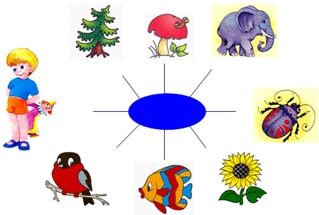 Конечно, вода нужна всем живым существам, ведь они не смогут жить без воды.Ребята, устали. Капелька предлагает вам поиграть и отдохнуть.4. Игра «Солнышко и дождик»Цель: учить детей ходить и бегать, в рассыпную, не наталкиваясь друг на друга, приучать их действовать по сигналу воспитателя.Материал: зонтик, диск.5.Экспериментирование.Цель:Материал:Воспитатель: Ребятки, а вы любите волшебство? (да) Капелька предлагает вам проверить, действительно ли вода нужна всему живому? И узнаем, какую пользу приносит вода. Готовы. Закрывайте глазки: раз, два, три, покружись и в учёных превратись. Ребята, вспомните, на прошлом занятии какой мы опыт делали? (Замачивали фасолинки, одна фасолинка была в воде, другая без воды)Вопросы:Для чего мы это делали? Как вы думаете? (чтобы посмотреть, что же произойдет с фасолькой). А хотите узнать, что же с ними произошло? (да)Тогда возьмите каждый свою баночку и присаживайтесь за стол.-Давайте посмотрим: что произошло с фасольками?1.Фасолька которая была замочена в воде, проросла.2.Фасолька которая была не замочена в воде не проросла.Выводы детейОдна фасолинка проросла, а другая не проросла, как вы ребята думаете, почему?(молодцы правильно, та, что была замочена в воде проросла, а другая жила без воды, и не проросла).Значит, опыт нам показывает, что вода нужна всему живому. Ребята, как вы думаете, что мы теперь сделаем с нашей фасолькой.Посадка фасолькиМатериал: (горшочки с землёй…..А давайте её посадим. Для того чтобы посадить фасольку, что нам понадобится? (горшочек, земля, вода). Берём горшочек, делаем палочкой ямочку, кладём фасолинку в ямочку, и присыпаем землёй. Что мы с вами дальше должны сделать? (полить). Саша возьми леечку полей нашу фасольку. Давайте отнесём и поставим в наш огород на окне.Игра «Превращение в детей»Игра на слуховое внимание «Звуки в тишине»Воспитатель: Ребята, а вы ничего не слышите? (нет) А мне кажется, что у нас плачет водичка. Пойдемте, посмотрим. (подходим к крану с водой, капает вода). Ой, ребята посмотрите, кто — то забыл выключить воду. Что нам нужно сделать?( закрыть кран с водой). А почему надо беречь воду? (Ответы детей)Потому что вода даёт нам здоровье и жизнь, без воды нет жизни на земле.Итог: Ребята, понравилось вам путешествовать с капелькой. Что интересного вы сегодня узнали о воде? Что понравилось?Давайте попрощаемся с капелькой, приходи капелька к нам ещё в гости мы тебе очень рады. Попрощаемся с нашими гостями.Музей матрёшки в группе раннего возрастаЗадачи:1.Продолжать обогащать и развивать сенсорный опыт детейраннего возраста2.Активизировать работу мелкой моторики3.Воспитывать уверенность в своих способностях4.Развивать свободное общение с взрослыми и детьми в процессепродуктивной деятельности и по поводу результатов этой деятельности5.Доступность использования игрушки — матрёшки в самых разных видахдетской деятельности:-игра-развитие речи-театрализованная деятельность-рисование-лепка-праздники и развлечения-экологияТема» Знакомство с матрёшкой″Задачи:1.Познакомить с матрёшкой2.Развивать эмоциональное восприятие образа3.Познакомить с материалом — деревом, из которого сделанаматрёшка ( твёрдая, не мнётся, нельзя разбить, не тонет)Формы и методы работы:1.Игровые обучающие ситуации ( ИОС)2.Тактильное обследование игрушкиИгровая обучающая ситуация» Матрёшки в гостях у ребят»Воспитатель ( обращает внимание детей на матрёшек):Заиграла дудочкаЗастучали ложкиК нам в гости пришлиВесёлые матрёшки!Ребятки, посмотрите какие красивые матрёшки к нам пришли!Давайте с ними поздороваемся( Дети здороваются с матрёшками)Воспитатель берёт в руки матрёшку, здесь и далее говорит за игрушкуМатрёшка:Здравствуйте, малышкиКрасивые детишки!Мы, матрёшки удалыеВ сарафанах пёстрыхМы, матрёшки расписныеПришли к вам в гостиВоспитатель:Очень хочется матрёшкаНам тебя обнятьНо боимся мы, матрёшкаСарафанчик твой помятьМатрёшка:Меня крепко обнимитеИ на сарафанчик мой посмотрите( Дети берут матрёшек в руки и обнимают)Я сделана из дереваДеревянная яМеня можно обнятьА можно по мне постучать( Дети стучат по матрёшкам)А теперь мои друзьяХочу в воде поплавать я!Воспитатель ( берёт тазик с водой):Ну, матрёшечка, смотриТы в воде не утониА мы с ребятками тоже поиграемКакие игрушки тонутА какие — нет, узнаем!( Дети опускают в воду бумажный кораблик, камешки, резиновый мячик,деревянные колечки от пирамидки, железные и пластмассовыемашинки и др)Если игрушка не утонула, значит — она лёгкая.Какие игрушки у нас утонули?( Дети отвечают)Значит — они тяжёлыеМы сейчас матрёшку нашуВ воду опускаемУтонет или не утонет?Сейчас узнаем( Дети вместе с воспитателем делают вывод: матрёшка не тонет,потому что она деревянная)Затем воспитатель с небольшой высоты незаметно роняет матрёшкуна полВоспитатель:Ой, матрёшку уронилиМы матрёшечку разбили!Матрёшка:Не разобьёте вы меняДеревянная я!Воспитатель:Деревянные матрёшки на полочках стоятВ ярких сарафанах на деточек глядятРазноцветные косынки у них на головеЦветочки и ягодки — на сарафанеМатрёшки деревянные не тонут и не бьютсяКогда их обнимаем — сарафанчики не мнутся!Очень нам понравилось с матрёшками игратьЖдём вас, матрёшки в гости опять!Тема» Вот матрёшка посмотри — не одна, а целых три!»Задачи:1.Побуждать детей к самостоятельным действиям с матрёшками( собирать и разбирать матрёшку)2.Развивать внимание; умение доводить свои действия до конечногорезультатаВоспитатель: ( обращает внимание на волшебный сундучок)Ребятки, отгадайте кто к нам в гости пришёлУронишь — не разобьётсяВ ладошках — не сомнётсяНе тонет в водеКто в моём сундучке?( Дети с помощью воспитателя отгадывают загадку)Воспитатель достаёт матрёшку, здесь и далее говорит за матрёшкуМатрёшка:Молодцы, ребяткиОтгадали загадку!Посмотрите на меняЯ пришла к вам не одна!( Воспитатель смотрит в сундучок)Воспитатель ( показывает сундучок):Посмотри матрёшка самаСундучок пустой у меня!Матрёшка:Слушайте теперь, ребяткиМою новую загадкуВ ручки вы меня возьмитеПо ладошке постучите!( Дети с воспитателем стучат по ладошке матрёшкой)Воспитатель:В матрёшке что — то стучитДавайте посмотримКто там сидит?Матрёшка:Вы меня открывайтеИ матрёшек доставайте!( Дети открывают матрёшку, достают другую и так далее)Воспитатель:В большой матрёшке, как в домикеСестрички живутЭтих сестричек — матрёшками зовутОдна другой меньшеВ матрёшке сидятИ ждут, когда малышки поиграть с ними захотят!Двигательная разминка:Мы — матрёшки, мы — матрёшкиЗашагали по дорожкеТоп — топ — топ, топ — топ — топПляшет с нами весь народ!В пляске будем мы кружитьсяКак же нам остановиться?Ля — ля — ля, ля — ля — ляВеселится детвора!Будем все мы приседатьПотом ножки выставлять!Да — да — да, да — да — даРазвесёлая игра!Воспитатель:А пока мы плясалиМатрёшки наши заскучалиДавайте матрёшек возьмёмИграть с ними начнём!Проводится игра “ Собери и разбери матрёшку”Воспитатель показывает силуэт солнышкаВоспитатель:Заглянуло солнышко в окошкоЗахотелось погулять матрёшкамБольшую матрёшку открывайтеМаленьких матрёшек доставайте( Дети разбирают матрёшку, строят для матрёшки дорожку,машинку, домик и др)Воспитатель показывает силуэт тучки с капельками дождяВоспитатель:Скрылось солнышко за тучкуДождик капает кап — капНам матрёшечек всех надоВ большую матрёшку собрать!( Дети собирают матрёшку)Воспитатель:Вот матрёшки молодцыПоиграли с намиПриходите в гости к намБудем очень рады!( Дети прощаются с матрёшкой)Тема:» Мы матрёшек смастерили и на карусели прокатили!«Задачи:1.Побуждать детей доступными изобразительными средствамиукрашать силуэт матрёшек2.Вызвать у детей радость от совместной деятельности с взрослым исверстниками3.Развивать цветовое восприятиеВоспитатель: ( обращает внимание детей на матрёшек)Наши матрёшки грустные стоятВеселиться матрёшки не хотятА давайте мы матрёшекВ сарафаны нарядимИ кататься на карусели их пригласим!Воспитатель приглашает детей сесть за столы и предлагает на выборгуашь, пластилин, готовые детали для аппликации; силуэты матрёшек.Дети украшают силуэты матрёшек, воспитатель помогает, по окончанииработы хвалит всех детей.Воспитатель:В сарафанах красивых матрёшки веселятсяА наши малыши на каруселях хотят кататься!Воспитатель вместе с детьми прикрепляет к заранее изготовленнойиз бросового материала карусели силуэты матрёшек( К палочке — дозатору от ёмкости прикрепить сверху круглую крышку откоробочки, к крышке скотчем прикрепить бумажные цветные полоскис силуэтами матрёшек)Воспитатель:Карусели крутятсяМатрёшки сидятРебятки веселятсяПесни петь хотят!( Воспитатель исполняет песню «Качели» слова Э.Макшанцевой,музыка А.Филиппенко) Дети играют с каруселью.